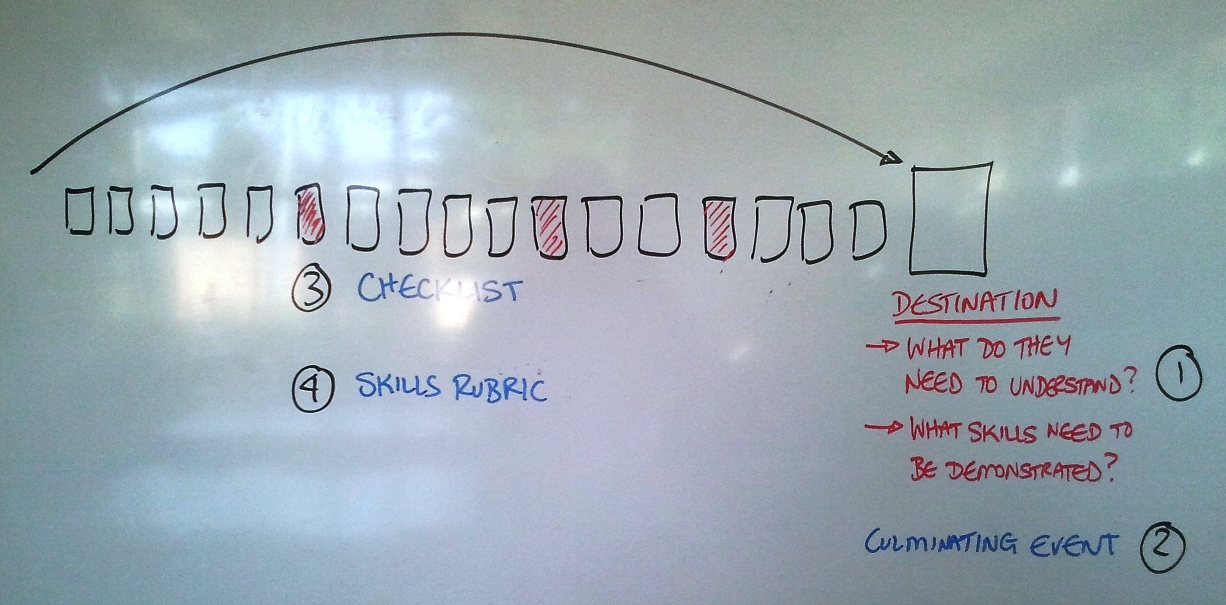 INTEGRATED UNIT PLANNER INTEGRATED UNIT PLANNER INTEGRATED UNIT PLANNER SCHOOL:SCHOOL:SCHOOL:SKILLS(list the skills that you are going to focus on to develop in the unit)These are the things you want the students to be able to do by the end of the unit (e.g. working in groups, hypothesising, etc)Attach any Formative and Assessment Rubrics to this DocumentInquiry Unit Title: Proposed Duration:      weeks Teachers: Inquiry Unit Title: Proposed Duration:      weeks Teachers: Inquiry Unit Title: Proposed Duration:      weeks Teachers: Inquiry Unit Title: Proposed Duration:      weeks Teachers: Inquiry Unit Title: Proposed Duration:      weeks Teachers: SKILLS(list the skills that you are going to focus on to develop in the unit)These are the things you want the students to be able to do by the end of the unit (e.g. working in groups, hypothesising, etc)Attach any Formative and Assessment Rubrics to this DocumentYEAR LEVEL: TERM:  SKILLS(list the skills that you are going to focus on to develop in the unit)These are the things you want the students to be able to do by the end of the unit (e.g. working in groups, hypothesising, etc)Attach any Formative and Assessment Rubrics to this DocumentAUSVELS or Australian Curriculum Areas(eg Which learning focuses is this unit going to be addressing? What are the required achievement standards or progression points? Cut and Paste them into here from the appropriate documents)AUSVELS or Australian Curriculum Areas(eg Which learning focuses is this unit going to be addressing? What are the required achievement standards or progression points? Cut and Paste them into here from the appropriate documents)AUSVELS or Australian Curriculum Areas(eg Which learning focuses is this unit going to be addressing? What are the required achievement standards or progression points? Cut and Paste them into here from the appropriate documents)AUSVELS or Australian Curriculum Areas(eg Which learning focuses is this unit going to be addressing? What are the required achievement standards or progression points? Cut and Paste them into here from the appropriate documents)AUSVELS or Australian Curriculum Areas(eg Which learning focuses is this unit going to be addressing? What are the required achievement standards or progression points? Cut and Paste them into here from the appropriate documents)SKILLS(list the skills that you are going to focus on to develop in the unit)These are the things you want the students to be able to do by the end of the unit (e.g. working in groups, hypothesising, etc)Attach any Formative and Assessment Rubrics to this DocumentKEY UNDERSTANDINGS(What are the key understandings that you want the students to demonstrate by the end of this unit? Use the Designing Key Understandings document as a guide. NOTE: You may need to include any related misconceptions here that will need to be addressed)KEY UNDERSTANDINGS(What are the key understandings that you want the students to demonstrate by the end of this unit? Use the Designing Key Understandings document as a guide. NOTE: You may need to include any related misconceptions here that will need to be addressed)KEY UNDERSTANDINGS(What are the key understandings that you want the students to demonstrate by the end of this unit? Use the Designing Key Understandings document as a guide. NOTE: You may need to include any related misconceptions here that will need to be addressed)KEY UNDERSTANDINGS(What are the key understandings that you want the students to demonstrate by the end of this unit? Use the Designing Key Understandings document as a guide. NOTE: You may need to include any related misconceptions here that will need to be addressed)KEY UNDERSTANDINGS(What are the key understandings that you want the students to demonstrate by the end of this unit? Use the Designing Key Understandings document as a guide. NOTE: You may need to include any related misconceptions here that will need to be addressed)SKILLS(list the skills that you are going to focus on to develop in the unit)These are the things you want the students to be able to do by the end of the unit (e.g. working in groups, hypothesising, etc)Attach any Formative and Assessment Rubrics to this DocumentAREAS WE ARE LEARNING AND DEVELOPING OURSELVES (WALDO)(What are you going to develop yourself in during this unit? What skills are you developing, what will you practice role modelling, what practices to develop the students’ skills will you take on during this unit? What is YOUR focus?)AREAS WE ARE LEARNING AND DEVELOPING OURSELVES (WALDO)(What are you going to develop yourself in during this unit? What skills are you developing, what will you practice role modelling, what practices to develop the students’ skills will you take on during this unit? What is YOUR focus?)AREAS WE ARE LEARNING AND DEVELOPING OURSELVES (WALDO)(What are you going to develop yourself in during this unit? What skills are you developing, what will you practice role modelling, what practices to develop the students’ skills will you take on during this unit? What is YOUR focus?)AREAS WE ARE LEARNING AND DEVELOPING OURSELVES (WALDO)(What are you going to develop yourself in during this unit? What skills are you developing, what will you practice role modelling, what practices to develop the students’ skills will you take on during this unit? What is YOUR focus?)AREAS WE ARE LEARNING AND DEVELOPING OURSELVES (WALDO)(What are you going to develop yourself in during this unit? What skills are you developing, what will you practice role modelling, what practices to develop the students’ skills will you take on during this unit? What is YOUR focus?)SKILLS(list the skills that you are going to focus on to develop in the unit)These are the things you want the students to be able to do by the end of the unit (e.g. working in groups, hypothesising, etc)Attach any Formative and Assessment Rubrics to this DocumentCULMINATING EVENT(Describe fully the culminating event? How will the students demonstrate their understandings and skills? When will it be? Where will it be? Who will come? How will the event have the students demonstrate their skill and knowledge beyond the normal school assessment?)CULMINATING EVENT(Describe fully the culminating event? How will the students demonstrate their understandings and skills? When will it be? Where will it be? Who will come? How will the event have the students demonstrate their skill and knowledge beyond the normal school assessment?)CULMINATING EVENT(Describe fully the culminating event? How will the students demonstrate their understandings and skills? When will it be? Where will it be? Who will come? How will the event have the students demonstrate their skill and knowledge beyond the normal school assessment?)CULMINATING EVENT(Describe fully the culminating event? How will the students demonstrate their understandings and skills? When will it be? Where will it be? Who will come? How will the event have the students demonstrate their skill and knowledge beyond the normal school assessment?)CULMINATING EVENT(Describe fully the culminating event? How will the students demonstrate their understandings and skills? When will it be? Where will it be? Who will come? How will the event have the students demonstrate their skill and knowledge beyond the normal school assessment?)WAYS TO PRESENT OUR LEARNING  (highlight the approaches the students will use to present – add more if needed)WAYS TO PRESENT OUR LEARNING  (highlight the approaches the students will use to present – add more if needed)WAYS TO PRESENT OUR LEARNING  (highlight the approaches the students will use to present – add more if needed)WAYS TO PRESENT OUR LEARNING  (highlight the approaches the students will use to present – add more if needed)Poster Diorama Board game Collage Email Mobile Story Flow Chart Model Rap Tape songs Interview Application form Brainstorm Idea Booklet Notice Internet Site Multimedia project Experiment Graph List criteria Radio report Advertisement Photography Newspaper Debate Crossword Wordsearch Video Play Musical Survey Mimes Organise a group to act on somethingWikiFilmComparisons Oral presentation Make signs Coloring book Construction Puzzle Factual booklet Poems Design new ideasBlogDocumentaryWebpageESTABLISHING THE TOPIC / TUNING IN / IMMERSIONActivities to establish students’ prior knowledge of the topic: Thinking of your students …. How will you hook them at the beginning?                        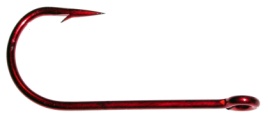 Videos, books, or any materials that can be used to tune the students inGames that can be used to tune the students inInquiry Questions to Guide StudentsWhat are some of the ways you could you link to other subjects the students are doing alongside the integrated unit?